There is a land of pure delight     AMNS 190        Melody: Beulah            C.M.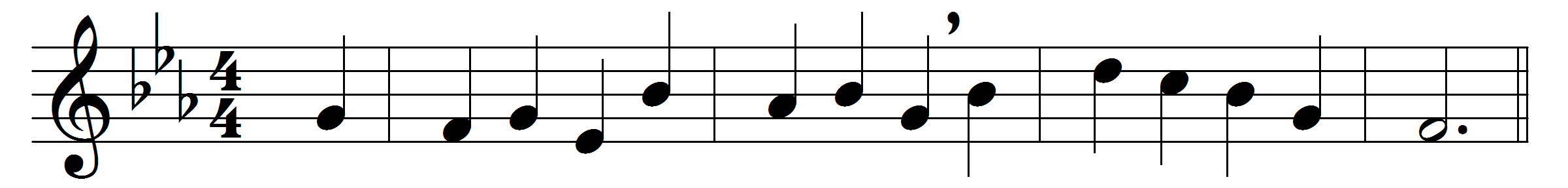 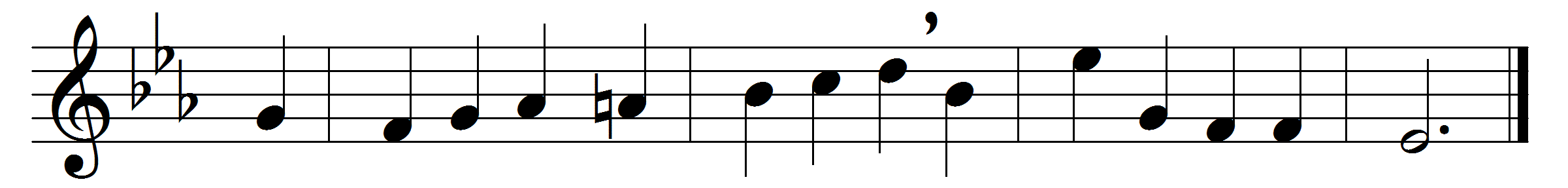 There is a land of pure delight,
where saints immortal reign;
infinite day excludes the night,
and pleasures banish pain.There everlasting spring abides,
and never-withering flowers;
death, like a narrow sea, divides
that heavenly land from ours.Sweet fields beyond the swelling flood
stand dressed in living green;
so to the Jews old Canaan stood,
while Jordan rolled between.But timorous mortals start and shrink
to cross the narrow sea,
and linger shivering on the brink,
and fear to launch away.O could we make our doubts remove,
those gloomy doubts that rise,
and see the Canaan that we love
with unbeclouded eyes;could we but climb where Moses stood,
and view the landscape o’er,
not Jordan’s stream, nor death’s cold flood,
should fright us from the shore!Words: Isaac Watts (1674-1748)Music: George Mursell Garrett (1834-1897)